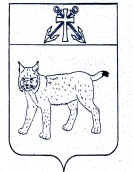 АДМИНИСТРАЦИЯ УСТЬ-КУБИНСКОГОМУНИЦИПАЛЬНОГО ОКРУГАПОСТАНОВЛЕНИЕс. Устьеот 02.05.2024                                                                                                         № 735О создании конкурсной комиссии по отбору управляющей организации для управления многоквартирными домами В целях создания конкурентной среды в сфере управления и обслуживания жилищного фонда, во исполнение пункта 4 статьи 161 Жилищного кодекса Российской Федерации, в соответствии с Правилами проведения органом местного самоуправления открытого конкурса по отбору управляющей организации для управления многоквартирным домом, утвержденными постановлением Правительства Российской Федерации от 6 февраля 2006 года № 75 «О порядке проведения органом местного самоуправления открытого конкурса по отбору управляющей организации для управления многоквартирным домом», согласно ст. 42 Устава округа администрация округа ПОСТАНОВЛЯЕТ:	1. Создать конкурсную комиссию по отбору управляющей организации для управления многоквартирными домами, расположенными на территории Усть-Кубинского муниципального округа и утвердить ее состав согласно приложению 1 к настоящему постановлению.	2. Утвердить Положение о конкурсной комиссии по отбору управляющей организации для управления многоквартирными домами, расположенными на территории Усть-Кубинского муниципального округа  согласно приложению 2 к настоящему постановлению.  2. Настоящее постановление вступает в силу со дня его официального опубликования.Глава округа                                                                                                      И.В. БыковУТВЕРЖДЕНпостановлением администрации округаот 02.05.2024 № 735(приложение 1)Состав конкурсной комиссии по отбору управляющей организации для управления многоквартирными домами на территории Усть-Кубинского муниципального округа  УТВЕРЖДЕНОпостановлениемадминистрации округаот 02.05.2024 № 735(приложение 2)ПОЛОЖЕНИЕо конкурсной комиссии по отбору управляющих организаций для управлениямногоквартирными домами, расположенными на территории Усть-Кубинского муниципального округа1. Общие положения	1.1. Настоящее Положение разработано в соответствии с Правилами проведения органом местного самоуправления открытого конкурса по отбору управляющей компании для управления многоквартирным домом, утвержденными постановлением Правительства Российской Федерации от 6 февраля 2006 года № 75, и определяет порядок работы конкурсной комиссии по отбору управляющей организации для управления многоквартирными домами на территории Усть-Кубинского муниципального округа (далее – Конкурсная комиссия).	1.2. Конкурсная комиссия в своей деятельности  руководствуется Жилищным кодексом  Российской Федерации, Правилами проведения органом местного самоуправления открытого конкурса по отбору управляющей организации для управления многоквартирным домом (далее - Правила проведения конкурса), утвержденными постановлением Представительства Российской Федерации от 6 февраля 2006 года № 75, иными федеральными законами, нормативными правовыми актами Правительства Российской Федерации и настоящим Положением.1.3. Конкурсная комиссия является организатором конкурсных процедур (далее – Организатор), создается в целях проведения конкурса и определения победителя конкурса на право заключения договора управления многоквартирными домами.Конкурс проводится, если:1) собственниками помещений в многоквартирном доме не выбран способ управления этим домом, в том числе в следующих случаях:собственниками помещений в многоквартирном доме общее собрание по вопросу выбора способа управления многоквартирным домом не проводилось или решение о выборе способа управления многоквартирным домом не было принято;по истечении 2 месяцев после вступления в законную силу решения суда о признании несостоявшимся общего собрания собственников помещений в многоквартирном доме по вопросу выбора способа управления многоквартирным домом повторное общее собрание не проводилось или решение о выборе способа управления многоквартирным домом не было принято;2) принятое собственниками помещений в многоквартирном доме решение о выборе способа управления домом не реализовано, в том числе в следующих случаях:большинство собственников помещений в многоквартирном доме не заключили договоры, предусмотренные статьей 164 Жилищного кодекса Российской Федерации;собственники помещений в многоквартирном доме не направили в уполномоченный федеральный орган исполнительной власти документы, необходимые для государственной регистрации товарищества собственников жилья либо жилищного кооператива или иного специализированного потребительского кооператива;не заключены договоры управления многоквартирным домом, предусмотренные статьей 162 Жилищного кодекса Российской Федерации;3) до окончания срока действия договора управления многоквартирным домом, заключенного по результатам конкурса, не выбран способ управления этим домом или если принятое решение о выборе способа управления этим домом не было реализовано;4) доля Российской Федерации, субъекта Российской Федерации или муниципального образования в праве общей собственности на общее имущество в многоквартирном доме составляет более чем пятьдесят процентов.2. Задачами Конкурсной комиссии являются:2.1. Создание равных условий участия в конкурсе для юридических лиц независимо от организационно-правовой формы и индивидуальных предпринимателей;2.2.  Добросовестная конкуренция.2.3. Создание условий для эффективного использования средств собственников помещений в многоквартирном доме в целях обеспечения благоприятных и безопасных условий пользования помещениями в многоквартирном доме, надлежащего содержания общего имущества в многоквартирном доме, а также предоставления коммунальных услуг лицам, пользующимся помещениями в доме;2.4. Обеспечение доступности информации о проведении конкурса и открытости его проведения.3. Конкурсная комиссия является коллегиальным органом.3.1. В состав Конкурсной комиссии входит не менее пяти человек: председатель конкурсной комиссии, заместитель конкурсной комиссии, секретарь конкурсной комиссии и члены конкурсной комиссии.  В состав комиссии также могут включаться депутаты Представительного собрания Усть-Кубинского муниципального округа по согласованию.3.2. Работа Конкурсной комиссии осуществляется на ее заседаниях. Заседание Конкурсной комиссии считается правомочным, если на нем присутствует не менее половины от общего числа ее членов.3.3. Решения Конкурсной комиссии принимаются простым большинством голосов от числа присутствующих на заседании членов комиссии. При равенстве голосов голос председателя является решающим. При голосовании каждый член конкурсной комиссии имеет один голос. Голосование осуществляется открыто. Заочное голосование не допускается.4. Председатель Конкурсной комиссии:4.1. Осуществляет общее руководство работой Конкурсной комиссии и обеспечивает исполнение настоящего Положения;4.2. Утверждает график проведения заседаний Конкурсной комиссии;4.3. Объявляет заседание правомочным или выносит решение о его переносе из-за отсутствия необходимого количества членов;4.4. Открывает и ведет заседания Конкурсной комиссии;4.5. Определяет порядок рассмотрения обсуждаемых вопросов;4.6. Назначает члена Конкурсной комиссии, который будет осуществлять вскрытие конвертов с заявками на участие в конкурсе;4.7. Объявляет сведения, подлежащие объявлению на процедуре вскрытия конвертов с заявками на участие в конкурсе;4.8. В случае необходимости выносит на обсуждение конкурсной комиссии вопрос о привлечении к работе комиссии экспертов;4.9. Подписывает протокол вскрытия конвертов с конкурсными заявками, протокол рассмотрения заявок на участие в конкурсе и протокол оценки и сопоставления заявок на участие в конкурсе;4.10. Объявляет победителя конкурса;4.11. Осуществляет иные действия в соответствии с законодательством Российской Федерации и настоящим Положением.5. Секретарь Конкурсной комиссии:5.1. Осуществляет подготовку заседаний Конкурсной комиссии, включая оформление и рассылку необходимых документов, информирование членов Конкурсной комиссии по всем вопросам, относящимся к их функциям, в том числе извещение лиц, принимающих участие в работе комиссии, о времени и месте проведения заседаний не менее чем за три рабочих дня до их начала и обеспечивает членов Конкурсной комиссии необходимыми материалами;5.2. По ходу заседаний Конкурсной комиссии оформляет протокол вскрытия конвертов, протокол рассмотрения и оценки конкурсных заявок и протокол конкурса;5.3. Осуществляет иные действия организационно-технического характера в соответствии с законодательством Российской Федерации и настоящим Положением.6. Члены Конкурсной комиссии:6.1. Присутствуют на заседаниях Конкурсной комиссии и принимают решения по вопросам, отнесенным к компетенции Конкурсной комиссии настоящим Положением и законодательством Российской Федерации;6.2. Осуществляют рассмотрение, оценку и сопоставление заявок на участие в конкурсе в соответствии с требованиями действующего законодательства и настоящего Положения;6.3. Подписывают протокол вскрытия конвертов, протокол конкурса и протокол оценки и сопоставления заявок на участие в конкурсе;6.4. Принимают участие в определении победителя конкурса;6.5. Осуществляют иные действия в соответствии с законодательством Российской Федерации и настоящим Положением.7. Конкурсная комиссия обязана:7.1. Обеспечить опубликование информации о проведении конкурса на официальном сайте Российской Федерации в информационно-телекоммуникационной сети Интернет по адресу  www.torgi.gov.ru;7.2. Проверять соответствие претендентов предъявляемым к ним требованиям, установленным законодательством Российской Федерации и конкурсной документацией;7.3. Не допускать претендента к участию в проведении конкурса в случаях, установленных законодательством Российской Федерации и конкурсной документацией;7.4. Не проводить переговоров с претендентами до проведения конкурса и (или) во время проведения конкурса, кроме случаев обмена информацией, прямо предусмотренных законодательством Российской Федерации и конкурсной документацией.8. Члены Конкурсной комиссии вправе:8.1. Знакомиться со всеми представленными на рассмотрение документами и сведениями, составляющими заявку на участие в конкурсе;8.2. Выступать по вопросам повестки дня на заседаниях Конкурсной комиссии;8.3. Проверять правильность изложения своего выступления в протоколе вскрытия заявок на участие в конкурсе и протоколе оценки и сопоставления заявок на участие в конкурсе.Члены Конкурсной комиссии имеют право письменно изложить свое особое мнение, которое прикладывается к протоколу вскрытия заявок или к протоколу рассмотрения заявок на участие в конкурсе в зависимости от того, по какому вопросу оно излагается.Семичев А.О.                                               -Первый заместитель главы округа, председатель конкурсной комиссии;Наумушкина Л.В.                                        -Начальник отдела коммунальной инфраструктуры администрации округа, заместитель председателя конкурсной комиссии;Неустроева М.В.                                          -Документовед 1 категории отдела коммунальной инфраструктуры администрации округа, секретарь конкурсной комиссии;Евстафеев Л.Б.                                             -Начальник управления имущественных отношений администрации округа;Сорокина Е.В.                                              -Начальник юридического отдела администрации округаПо согласованию                                         -Депутаты Представительного Собрания  Усть-Кубинского муниципального округа